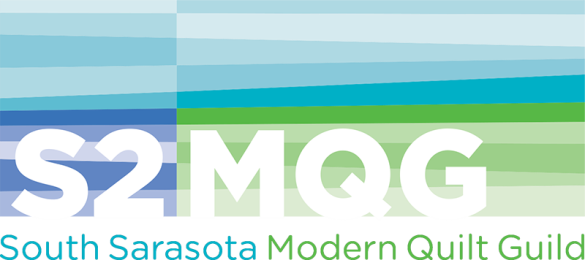 JOIN US FOR THE SECOND ANNUAL S2MQG RETREAT!When: Thursday – Sunday, October 8 - 11, 2020Where: DaySpring Episcopal Conference Center, Ellenton, FLPlease join your fellow quilters for the Second Annual South Sarasota Modern Quilt Guild Retreat in October. You will have four full days of retreat time, starting at 10am on Thursday until 3pm on Sunday to sew (finish UFOs or begin something new), eat (no cooking, no kids and no dishes!) and relax (no husbands or housework)! For overnight retreaters, all meals are included, starting with lunch on Thursday through lunch on Sunday. Lunch is included for day-stitchers, who have the option of joining us for two dinners for an additional $30. We will have “sew much” fun! Our retreat site is DaySpring Episcopal Conference Center in Ellenton (941-776-1018), a beautiful and serene location just north of the Manatee River (www.dayspring.dioswfl.org). Enjoy a private room, share a room with a quilting buddy, or be a day-stitcher. Let us know if you require handicap-accessible accommodations. Wine is permitted in cabins. Dress is casual. Irons, cutting mats, power cords and extension cords need to be brought by members. Interested in taking part? Simply complete the registration form below and give it to Barb Thornquist or Anne Hyde at a guild meeting, or mail it to Barb Thornquist at 5016 March Field Road, Sarasota, FL 34235. Barb and Anne are happy to answer your retreat-related questions. -------------------------------------------------------------------------------------------------------------------------------------------------- REGISTRATION FORM (please print)Name:_______________________________________________________________________Address: ________________________________________City: ____________________ ST: _____ ZIP: ______Email: _____________________________________ Home phone: __________________ Cell: _____________Private Room: _____ $450 (limited spaces)Semi-Private: _____ $340 Name of roommate: ______________________________________________Day Stitcher: ____$185 (lunch included)  Add 3 optional dinners at DaySpring ($15 each) ____ Total: _______ Dietary needs/restrictions (please specify)? ______________________________________________________I will be bringing a (SEW-EZ) sewing table: Yes ____ No ____ Note:  Space is limited to 32 quilters.             A deposit of $140 for overnighters or $85 for day stitchers is due by April 2, 2020 to reserve your place.             After this date, we will open the retreat to our sister guilds. The balance is due by July 15, 2020. 